МИНИСТЕРСТВО НА ОБРАЗОВАНИЕТО И НАУКАТА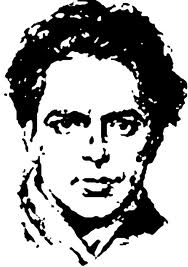 ОУ „Христо Смирненски”с.Ореховица,общ. Д.Митрополия,обл.  Плевен= = = = = = = = = = = = = = = = = = = = = = = = = = = = = = = = = = = = = = = 5859 с.Ореховица,пл. „Възраждане”  № 1,тел.0879596804e-mail: ou_orehovitsa@abv.bgУТВЪРЖДАВАМДиректор:_______________/Здравко Пенев/Г	Р	А	Ф	И	Кза консултации на учениците-начален етап на основна образователнастепен за периода 16.09.2019 г .до  16.06.2020 г. , учебна 2019/2020 годинаГ	Р	А	Ф	И	Кза консултации на учениците-прогимназиален етап на основна образователнастепен за периода 16.09.2019 г .до  30.06.2020 г. , учебна 2019/2020 година						                                   16.09.2019 г.Директор:____________/ Здравко Пенев /				с.Ореховица№Ден от седмицатаЧасот- доКласИме и фамилия  на учителя1Понеделник12.20-12.55 ч.1.Стефка Барабашка2Понеделник12.30-13.05 ч.2.Галя Митева3Понеделник13.00-13.40 ч.3.Диана Петкова4Понеделник15.00-15.40 ч.4.Поля Ламбева№Ден от седмицатаЧасот- доКласИме и фамилия  на учителя1Понеделник13.10-13.50 ч„5-7Миглена Манолова2Вторник14.40-15.20 ч.5-7Пеца Сурджийска3Сряда13.10-13.50 ч.5-7Даниела Лалова4Четвъртък13.50-14.350 ч.5-7Моника Динкова5Петък13.10-13.50 ч.5-7Янка Петкова